  PROMO   Classe Exceptionnelle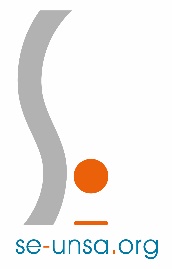 Fiche de suivi à retourner à SE-UNSA maison des syndicats - 4 rue d’Arcole - 72000 LE MANS  ou 72@se-unsa.orgNom et prénom :	……………………………………………………………………………….             Date de naissance : ………………………………………………………………..…Fonction : 	Etablissement : 	Adresse personnelle : 		  Mail : 	 Téléphone :	  Portable : 	Position : en activité		en détachement	mis à disposition … d’un organisme          							                         … d’une autre administrationEchelon HC actuel : _ _ _ _ _ depuis le :   _ _ / _ _ / _ _               Si parcours diversifié : Corps d’origine    _ _ _ _ _ _ _ _ _ _ _           Corps actuel    _ _ _ _ _ _ _ _ _ _ _ Etude des conditions d’inscription aux tableaux d’avancement à la Classe Exceptionnelle :Au titre du premier vivier   (être au moins au 3ème échelon de la Hors-Classe et justifier de 8 années de fonction accomplies dans des conditions difficiles ou sur des fonctions particulières)                                          Nombre d’année en Education Prioritaire: ………… ans (seules les années complètes comptent)       Education Prioritaire accomplie            … de façon continue            … de façon discontinue                    Education Prioritaire en qualité de Titulaire Remplaçant  OUI / NON   Fonctions particulières accomplies       … de façon continue                … de façon discontinue                                               Joindre à l’administration la photocopie des justificatifs.NE PAS OUBLIER  DE FAIRE ACTE DE CANDIDATURE sur I-Prof	                                         Au titre du second vivier (Personnel ayant atteint le 6ème échelon de la HC, faisant valoir  un parcours et une valeur professionnelle exceptionnels) .Pas besoin de faire acte de candidature mais ne pas oublier de compléter ou d’enrichir son CV sur I-Prof.                     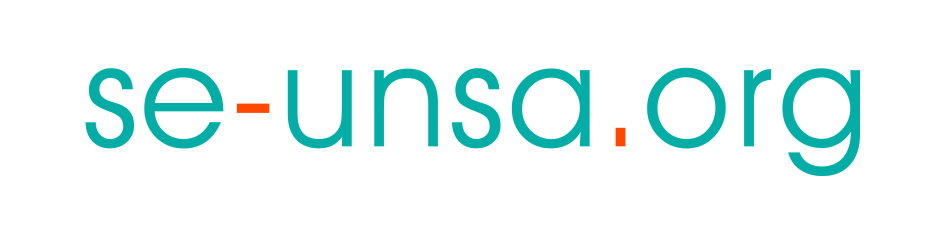 Fonctions particulièresNombre d’annéesPériodes concernéesAffectation dans l’Enseignement Supérieur (hors BTS)Directeur d’Ecole ou Chargé d’EcoleDirecteur de CIO                    Directeur Adjoint de SEGPADirecteur Délégué aux FPT, ex-Chef de travauxDirecteur départemental ou régional UNSSConseillers Pédagogiques auprès des IENMaître FormateurTuteur des stagiairesFormateur AcadémiqueRéférent auprès d’élèves en situation de Handicap